Срок проведения независимой правовой экспертизы – 3 дняПРОЕКТИВАНОВСКАЯ ОБЛАСТЬАДМИНИСТРАЦИЯ ЮЖСКОГО МУНИЦИПАЛЬНОГО РАЙОНАПОСТАНОВЛЕНИЕот                                   №      г. ЮжаО порядке привлечения Федеральным казначейством остатков средств 
на единый счет бюджета Южского городского поселения и возврата привлеченных средств 
и Общие требования к порядку привлечения остатков средств на единый счет бюджета Южского городского поселения 
и возврата привлеченных средствВ соответствии со статьёй 236.1 Бюджетного кодекса Российской Федерации Администрация Южского муниципального района п о с т а н о в л я е т: 1.Утвердить прилагаемый Порядок привлечения Федеральным казначейством остатков средств на единый счет бюджета Южского городского поселения и возврата привлеченных средств (Приложение № 1).2.Утвердить прилагаемые Общие требования к порядку привлечения остатков средств на единый счет бюджета Южского городского поселения и возврата привлеченных средств (Приложение № 2).3. Настоящее постановление вступает в силу с 1 января 2021 г.          4. Опубликовать настоящее постановление в официальном издании  «Вестник Южского городского поселения», разместить на официальном сайте Южского муниципального района Ивановской области www.yuzha.ru. Глава Южского муниципального района                                                         В.И. Оврашко Приложение № 1 к постановлению Администрации Южского муниципального района от                                № _____Порядок привлечения Федеральным казначейством остатков средств на единый счет бюджета Южского городского поселения и возврата привлеченных средств1. Настоящий Порядок устанавливает правила:а) привлечения Федеральным казначейством остатков средств на единый счет бюджета Южского городского поселения за счет средств на:казначейских счетах для осуществления и отражения операций 
с денежными средствами, поступающими во временное распоряжение получателей средств бюджета Южского городского поселения;казначейских счетах для осуществления и отражения операций 
с денежными средствами муниципальных бюджетных учреждений; казначейских счетах для осуществления и отражения операций 
с денежными средствами юридических лиц, не являющихся участниками бюджетного процесса, бюджетными и автономными учреждениями;б) возврата с единого счета бюджета Южского городского поселения указанных в абзацах втором – четвертом подпункта «а» настоящего пункта средств на казначейские счета, с которых они были ранее перечислены.2. Федеральное казначейство обеспечивает ежедневное привлечение остатков средств на казначейских счетах для осуществления 
и отражения операций с денежными средствами, поступающими во временное распоряжение получателей средств бюджета Южского городского поселения, казначейских счетах для осуществления и отражения операций с денежными средствами муниципальных бюджетных учреждений, казначейских счетах 
для осуществления и отражения операций с денежными средствами юридических лиц, не являющихся участниками бюджетного процесса, бюджетными и автономными учреждениями (далее – казначейский счет), сложившихся после исполнения распоряжений о совершении казначейских платежей, представленных соответствующими прямыми участниками системы казначейских платежей в сроки, установленные правилами организации 
и функционирования системы казначейских платежей в соответствии 
со статьей 242.7 Бюджетного кодекса Российской Федерации.3. Федеральное казначейство осуществляет учет средств в части сумм:поступивших на единый счет бюджета Южского городского поселения с соответствующих казначейских счетов;перечисленных с единого счета бюджета Южского городского поселения на казначейские счета, с которых они были ранее привлечены.4. Для проведения операций со средствами, поступающими 
во временное распоряжение получателей средств бюджета Южского городского поселения, муниципальных бюджетных учреждений, юридических лиц, не являющихся участниками бюджетного процесса, бюджетными и автономными учреждениями, Федеральное казначейство осуществляет возврат средств с единого счета бюджета Южского городского поселения на соответствующий казначейский счет с соблюдением требований, установленных пунктом 5 настоящего Порядка.5. Перечисление средств, необходимых для обеспечения выплат, предусмотренных пунктом 4 настоящего Порядка, на соответствующий казначейский счет осуществляется в пределах суммы, не превышающей разницу между объемом средств, поступивших в течение текущего финансового года 
с этого казначейского счета на единый счет бюджета Южского городского поселения, и объемом средств, возвращенных с единого счета бюджета Южского городского поселения на данный казначейский счет в указанный период.Приложение № 2 к постановлению Администрации Южского муниципального района от                                № _____Общие требования к порядку привлечения остатков средств на единый счет бюджета Южского городского поселения 
и возврата привлеченных средствНастоящий документ определяет Общие требования 
к муниципальным правовым актам, устанавливающим порядок привлечения остатков средств с казначейских счетов на единый счет бюджета Южского городского поселения и их возврата на казначейские счета, с которых они были ранее перечислены (далее – правовой акт).Правовой акт содержит:а) общие положения о привлечении остатков средств на единый счет бюджета Южского городского поселения и их возврате;б) условия и порядок привлечения остатков средств на единый счет бюджета Южского городского поселения;в) условия и порядок возврата средств, привлеченных на единый счет бюджета Южского городского поселения;г) иные положения, устанавливающие особенности привлечения остатков средств на единый счет бюджета Южского городского поселения и их возврата (при необходимости).В целях установления общих положений о привлечении остатков средств на единый счет бюджета Южского городского поселения правовой акт содержит:а) указание казначейских счетов, с которых привлекаются остатки средств на единый счет бюджета Южского городского поселения;б) указание средств, остатки которых не могут привлекаться 
на единый счет бюджета Южского городского поселения (при необходимости).В целях установления условий и порядка привлечения остатков средств на единый счет бюджета Южского городского поселения правовой акт содержит: а) порядок определения объема привлекаемых средств, обеспечивающего достаточность средств на соответствующем казначейском счете для осуществления в рабочий день, следующий за днем привлечения средств 
на единый счет бюджета Южского городского поселения, выплат с указанного счета на основании распоряжений о совершении казначейских платежей;б) предельные сроки представления финансовым органом муниципального образования распоряжения о совершении казначейских платежей, которые не могут быть представлены позднее 16 часов местного времени (в дни, непосредственно предшествующие выходным и нерабочим праздничным дням, - до 15 часов местного времени) текущего дня.5. В целях установления условий и порядка возврата привлеченных средств с единого счета бюджета Южского городского поселения на соответствующий казначейский счет правовой акт содержит:а) сроки осуществления финансовым органом муниципального образования возврата с единого счета бюджета Южского городского поселения привлеченных средств, соответствующие требованиям пунктов 11 и 12 статьи 236.1 Бюджетного кодекса Российской Федерации;б) порядок определения объема средств, подлежащих возврату 
на соответствующие казначейские счета;в) положение о перечислении средств с единого счета бюджета Южского городского поселения на соответствующий казначейский счет в пределах суммы, не превышающей разницу между объемом средств, поступивших с казначейского счета на единый счет бюджета Южского городского поселения, и объемом средств, перечисленных с единого счета бюджета Южского городского поселения на казначейский счет в течение текущего финансового года.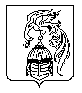 